Статья на тему: «Об уголовной ответственности за незаконный оборот платёжных средств»Статьей 187 Уголовного кодекса Российской Федерации за изготовление, приобретение, хранение, транспортировку в целях использования или сбыта, а равно сбыт поддельных платежных карт, распоряжений о переводе денежных средств, документов или средств оплаты, а также электронных средств, электронных носителей информации, технических устройств, компьютерных программ, предназначенных для неправомерного осуществления приема, выдачи, перевода денежных средств предусмотрена уголовная ответственность.Согласно разъяснениям Пленума Верховного Суда РФ документы признаются поддельными, если установлено наличие в них признаков как незаконного изменения отдельных частей подлинного документа путем подчистки, дописки, замены элементов и др., искажающего его действительное содержание, так и изготовление нового документа, содержащего заведомо ложные сведения, в том числе с использованием подлинных бланка, печати, штампаСанкцией статьи за данное преступление предусмотрено наказание вплоть до лишения свободы сроком на 6 лет.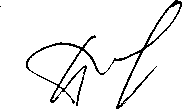 Ю.Ю. БерезовиченкоВ случае же совершения данного преступления организованной группой предусмотрено наказание вплоть до 7 лет лишения свободы.Заместитель прокурора района